Relative Reviews 2023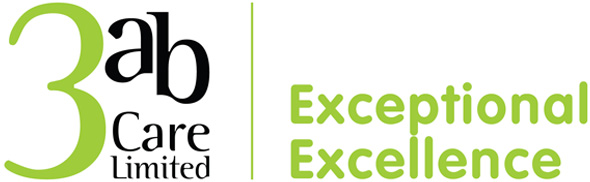 Jan 23”“The care given to mum is exceptional and I love her room. Thank you to everyone for the wonderful care you provide.”Feb 23”“What can I say about this most amazing home? Their experience, knowledge and understanding of care is second to none, their desire to go above and beyond is unparalleled with anything else I've experienced and I've a background in assessing care and health. But above all the most essential element of what they deliver is love, care, compassion, respect, dignity, fun and safety. All staff without exception support everyone with such love and patience, they are tender, understanding and want to do their best for everyone in what can be very challenging and exhausting situations. Residents are treated like family, each resident is treated as an individual, listened to, supported as a human being with a life to live. They are surrounded by love. There are plenty of fab activities, day trips, chickens, hairdressing etc. It's clean and vibrant. I want no more than this for my mum.”If you wish to leave any comments about our service, please visit www.carehome.co.uk and leave a review, or feel free to email us or alternatively leave us a card that we can display!